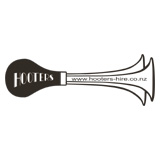 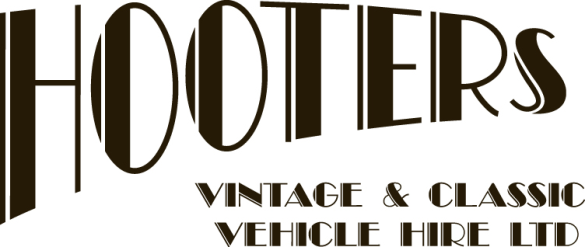 Chauffeur DrivenTerms and ConditionsAll bookings are subject to our terms and conditions.Failure to read and understand them does not absolve our right to enforce themBooking a CarThe hire period of a chauffeur driven vehicle commences upon said vehicle departing the Hooters showroom and continues until it has returned, unless otherwise agreed. Hiring a Chauffeur Driven VehicleThe person making the booking is considered to be the hirer and accepts all responsibility for the actions of the party members. We reserve the right to terminate a hire for unruly and or abusive behaviour, thus forfeiting all and any deposits and fees paid.Only the number of passengers, for which the vehicle has been licensed for, will be carried in any circumstance.Damage to our vehicles interior or exterior and any accessories, caused by the hirer or any member of their party will be charged to the hirer at the cost required to rectify such incidence.Difficult stains caused by spillage or sickness during the hire period become the sole responsibility of the hirer. Any additional cleaning cost will be charged to the hirer. Any personal effects left in our vehicles during the hire period are the sole responsibility of the hirer.Where seat belts are fitted it shall be the responsibility of the hirer and party to ensure they are used.Payment Once you have decided on which Vehicle/Vehicles are required and the time and date are finalized, a quotation will be issued. A $100.00 per vehicle non-refundable deposit then becomes due, a booking is not confirmed until the full deposit has been received.The balance due is to be paid no later than 10 days before the scheduled booking.CancellationCancellation may be made at any time up to 10 days before the date of hire at which time a full refund of all monies paid will be made. Cancellation within the 10 days prior to the date of hire incur the forfeiture of all deposit monies and a refund of any final payments that had been made.Over TimeThe hirer expressly agrees to pay immediately, or make arrangements to pay for any extended time periods over the initial requested time, charged in thirty minute intervals based on the hourly rate already quoted at the time of booking. Over time is not always available so consider carefully how long you want the vehicle for. Should your vehicle not be able to accommodate extended time the driver will advise and shall depart at the time required to fulfil any other commitments that may be in place.Photo ReleaseI grant permission to Hooters Vintage & Classic Vehicle Hire NZ, their agents, employees or assigns, the irrevocable right to use the photographs taken and/or testimonials of or provided by me as identified below for use in any Hooters publication such as advertising, direct mail, brochures, newsletters, and magazines, and to use the photographs on display boards, and to use such photographs in electronic versions of the same publications or on web sites or other electronic form or social media. I also grant permission to Hooters, their agents, employees or assigns to offer the identified photographs for use or distribution in other publications, electronic or otherwise, without notifying me. To deny photo permissions, please check here …..Breakdown Policy We operate a fleet of desirable vintage & classic cars which we maintain to the best of our ability. Due to the age of some of these cars it may be possible to sustain a mechanical malfunction, or accident which may prevent the hire from being completed. In these instances where possible a similar replacement vehicle may be supplied or a substitute vehicle to complete the hire. In the event of being unable to complete the hire a prorater refund of all deposits and fees paid will apply. No further compensation or liability for consequential loss will be accepted by Hooters. We accept no responsibility for any interruptions caused by events beyond our control during the hire period, such as road/traffic conditions, delays or incidents. All attempts will be made to comply with the agreed time frames.